Women of AT&T Sacramento Chapter2020 SCHOLARSHIPSFive (5) scholarships of $1000 will be awarded for 2020.Scholarship packages will be made available on March 13th and deadline for applications will be April 30th. One scholarship will be reserved for low-income students.One scholarship will be reserved for students in the STEM fields to encourage female students in statistically underrepresented science, technology, engineering, and mathematic careers.Three scholarships will have no restrictions.ELIGIBILITYAll applicants of the WOA scholarships must be planning to attend or are currently attending an accredited, post-secondary institution or vocational/trade school. The applicant must be a CA and/or Nevada resident or have previously resided in CA and/or Nevada for two (2) years. The applicant must have a minimum GPA of 3.0 based on a 4.0 scale. All applicants must be sponsored by a WOA member. All applications received after the 30th of April 2020 will be immediately disqualified.All incomplete applications will be immediately disqualified. Applications that are missing completed forms with original signatures, official school transcripts, a letter of recommendation, and two (2) essays will be disqualified. Hand-written format will not be accepted.All applications with false information or plagiarism of essays will be immediately disqualified. AWARD CRITERIARecipients of the scholarships are chosen through a process that evaluates the following areas: academic standing (GPA, class rank, SAT/ACT scores), quality of applicant essay, community or school involvement, work experience, and leadership abilities. NOTIFICATION OF SCHOLARSHIPApplicants will be notified via email or phone (if email is not available), on their status as an award recipient by May 22, 2020 . Presentation ceremony is scheduled for June 2020 (tbd).  Recipient need not be present to be eligible.  Scholarship checks will be payable to the recipient. Women of AT&T Scholarship Committee decisions are final. Essays and other application documentation will not be returned.Women of AT&T Sacramento Chapter2020 Scholarship ApplicationAn electronic copy of this application can be obtained from the WOA Facebook page.www.facebook.com/groups/WOASACScholarship/ Attach additional sheets, if needed. Preferred font is Times New Roman, Size 12.APPLICANT INFORMATION___________________________________ 		______________________________Last Name						First Name___________________________________		______________________________Email							Daytime Phone Number________________________________________________________________________Address EDUCATIONHighest Level Completed: __________________________________________________(i.e. High School/GED/AA/AS/BA/BS/etc.)High School (currently attending): ___________________________________________College/University (currently attending/plan to attend): _____________________________________________________________________Cumulative GPA: ______________   High School or College? ___________(High School Only) Final SAT/ACT (check one) Score: _______ Class Rank: ________ Class Size: _______EDUCATIONAL GOALS AND CAREER ASPIRATIONSWhat are your educational goals and long-term career goals? (100 words max)________________________________________________________________________________________________________________________________________________________________________________________________________________________LOW-INCOME SCHOLARSHIP (OPTIONAL)The Sacramento Chapter of Women of AT&T (WOA) reserves one of the five regional scholarships for low-income students in Northern California. The United States Department of Education uses the term "low-income individual" to refer to an individual whose family's taxable income for the preceding year did not exceed 150 percent of the poverty level amount. * Students who apply for the low-income designated scholarships will also be considered for all WOA scholarships in addition to the low-income criteria. Note: the information below will be kept confidential.Check here if you are a dependent and your family earns less than the federal TRIO low-income level. 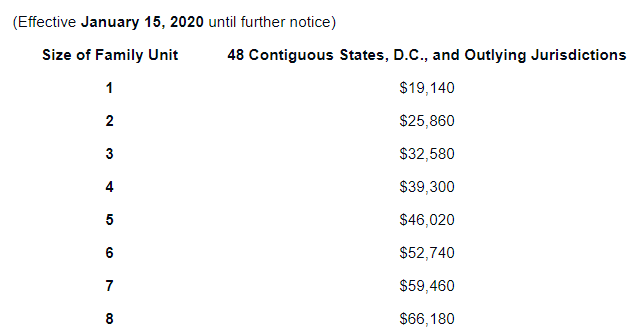 Check here if you are independent and you are in financial need.STEM-DESIGNATED SCHOLARSHIP (OPTIONAL)The Sacramento Chapter of Women of AT&T reserves three of the ten scholarships for students in STEM majors. STEM is a National Science Foundation acronym for Science, Technology, Engineering, and Math education. Examples of STEM majors include chemistry, computer sciences, engineering, geosciences, life sciences, mathematics, physics, and psychology.Check here if you are in a STEM (Science/Technology/Engineering/Math) major.Declared STEM Major ______________________________________ESSAY QUESTIONSYou must answer Question 1 and either Question A, B, or C (your choice of the three). Please label your essays with the question that you answered and attach it to your application.Question 1 (250 words max)Why do you deserve this scholarship? Question A (500 words max)Women in STEM (Science/Technology/Engineering/Media) fields are statistically underrepresented. How can schools and organizations make the STEM fields more attractive to women?Question B (500 words max)How can young people make a difference in improving their communities? Question C (500 words max)What is a major societal issue that is of interest to you? How will you provide leadership in addressing this issue?ACADEMIC INVOLVEMENT/EXTRACURRICULAR ACTIVITYPlease list offices held, awards received, committees, sports, etc. Only include activities that occurred during your high school or college years.COMMUNITY SERVICE/VOLUNTEER ACTIVITYPlease only include activities that occurred during your high school or college years.WORK HISTORYPlease only include experience that occurred during your high school or college years.Women of AT&T Sacramento Chapter2020 Regional ScholarshipAPPLICANT CERTIFICATIONI certify that the information in this application is true, correct, and that the applicant wrote the essays. I understand that falsification of any information or plagiarism will result in disqualification. I agree that this application becomes the property of Women of AT&T. I understand that this application will be assessed based on the information provided and submission of it does not guarantee that I will receive a scholarship. I agree, that in the event that I am a scholarship recipient, this form also serves as a release to use my name and photographs in press releases, etc. in announcing and promoting this scholarship program.______________________________________________		______________Applicant Signature							Date______________________________________________		Applicant Name (Print)						______________________________________________		______________Parent/Guardian Signature (if applicant is a minor)			DateWOMEN OF AT&T MEMBER REFERRAL___________________________________		___________________________WOA Member Name					AT&T User IDMember of _____________________________________________________ ChapterIncomplete applications will not be considered. All applications must include the completed forms (pages 1-6) with original signatures, a letter of recommendation, copy of the official school transcript, and two original essays. (Winners will be subject to submitting original official school transcripts.)All applications must be received by April 30th, 2020Please email completed application and attachments to:Women Of AT&T:         m14119@att.comWith the Subject Line:  Scholarship Application – (Applicant’s Name)Extracurricular ActivityDescription of ActivityLeadership RoleYears of ParticipationFrequency of Participation (Daily, Weekly, One Time) i.e. 4 hours/week, 10 hours/month, etc.Community Service/Volunteer OrganizationDescription of ActivityLeadership RoleYears of ParticipationFrequency of Participation (Daily, Weekly, One Time) i.e. 4 hours/week, 10 hours/month, etc.Work ExperienceDescription of WorkJob TitleYears of EmploymentFrequency of Work (Daily, Weekly)